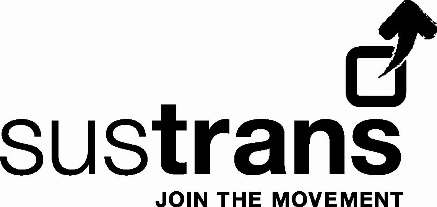 Job DescriptionJob title:		Supporter Care and Operations Manager Reference:		SUS3279Salary:		Grade H: £31,683 per annumHours: 		37.5 hours per weekContract:                 PermanentBase:	Bristol and Home Working (Initially Home Based)Job purpose:This role will enhance the way that we look after our supporters to increase loyalty and commitment.  Through inspiring leadership, the post holder, with their team, will deliver excellent customer service and robust processes to ensure that supporters receive a high quality experience which will lead to an increase in their support. This role is responsible for defining the direction of travel and how success will be monitored as well as ensuring compliance in terms of our fundraising and contractual obligations.Place in Organisation:The post-holder will report to the Head of Individual Giving and Retail with Individual Giving Manager, Database and Fundraising Insight Manager and Face to Face Manager as peers.Key relationships:Internal:		Head of Individual Giving and Retail			Head of Philanthropy and Partnerships Fundraising and Supporter Engagement Managers and team membersStrategic Communications team including Press and Social Media teamsExternal Affairs colleaguesDelivery teams and Finance colleaguesCEO OfficeExternal:		Supporters and prospects The general public including users of the National Cycle Network 			Agencies and suppliersKey responsibilities:Contribute to the creation of a Supporter Care vision and specifically a cross function plan that will enhance supporter experience and loyalty. Define and deliver KPIs to monitor supporter loyalty and engagement.Oversee all Supporter Care and Operations activities to ensure a customer focused approach with consistently high standards; create, maintain and make use of management information to spot trends and identify opportunities to improve. Develop and implement processes to ensure Supporter Care and Operations team members have an up to date understanding of Sustrans’ work, including current and planned engagement activities, relevant press coverage and other initiatives or developments likely to generate inbound calls, messages or social activity.Proactively work with the Database and Insight Manager to make best use of Sustrans’ CRM database to support our work; continually striving to improve the quality and consistency of our data through agreed processesReview Sustrans’ procedures for handling legacy notifications, make changes where needed and support the team to manage correspondence and pipeline.Ensure the organisational Complaints Policy and procedures are followed, that effective systems are in place to promptly investigate, manage, monitor and report on complaints, and that database functionality is in place to support this. Ensure Sustrans’ fundraising activities comply with legislation, guidance and best practice and that Fundraising and Supporter Engagement colleagues are aware of and respond to any relevant regulatory changes. Act as the central point for managing and storing all Fundraising and Supporter Engagement contracts, ensuring regular review and managementPeople management:Provide excellent leadership and management to the Supporter Care team, through regular individual and team meetings, and in line with the organisation's supervision, one-to-one and annual appraisal processes. Motivate and inspire team members and encourage and support development.Work with HR to ensure that training and development of colleagues is planned effectively and in line with business need. Training and personal development:Attend essential Sustrans training as required Stay up to date with supporter care and data management/innovation and compliance Ensure own personal development by working to objectives set as part of Sustrans’s appraisal process.Health & Safety, Safeguarding and Equality, Diversity and Inclusion:Support and comply with the organisation’s policy for the management of Health and Safety.Support and comply with the organisation’s policies for the management of safeguarding.Support and comply with the organisation’s policy and procedures relating to Equality, Diversity and Inclusion and apply principles of best practice in own role.Other:Undertake any other duties consistent with the nature and grade of the role as agreed with the line manager.Working conditions:This role can be home based with minimum two days every two weeks in Bristol or Bristol based. Overnight stays away from home may occasionally be necessary when participating in projects away from their designated base. Occasional weekend and late working may be required with time off in lieu.  The post-holder must be prepared to cycle or use public transport for the majority of work journeys.Special note:This job description does not form part of the contract of employment, but indicates how that contract should be performed. The job description may be subject to amendment in the light of experience and in consultation with the jobholder.Compiled:		Director of Fundraising and Supporter EngagementDate:			April 2021Supporter Care and Operations Manager (SUS3279)Person specification:CriteriaEssentialQualifications, education and trainingEquivalent vocational experience or qualificationExperienceDemonstrable experience of delivering great supporter care to improve supporter experience and loyaltyExperience of delivering and ensuring high quality consistent dataExperience of managing complaints and liaising across the organisation to respond effectivelyExperience of reviewing, improving and implementing processes to deliver an enhanced customer experience Experience of ensuring fundraising compliance through processes, procedures, training and (ideally) mystery shopping/audit.Experience of successfully working with colleagues in other departments to drive positive changeExperience of line managing, motivating and developing staff Skills and abilitiesExcellent interpersonal and communication skills, both verbal and writtenAbility to manage delivery of projects to agreed deadlines and budgetsExcellent copywriting, editing and proof reading skillsAbility to build collaborative working relationships with colleagues at all levelsAble to work on own and in a team environmentComfortable working in a changing, dynamic environmentMeticulous attention to detail Excellent IT skillsProject management skillsKnowledgeDetailed understanding of fundraising compliance and best practice in managing complaintsUnderstanding of current laws that could impact marketing eg. data protection and GDPR     OtherCommitment to professional development and keeping abreast of technical developments and trends in digital, marketing and communicationsCommitted to Sustrans’ vision